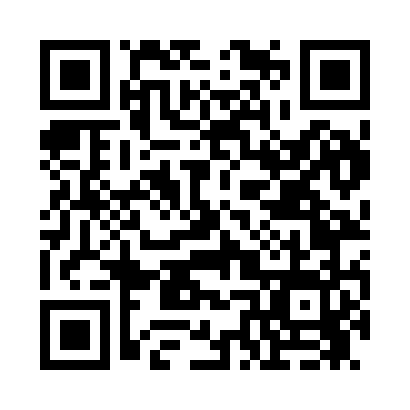 Prayer times for Arshamonaque, New York, USAMon 1 Jul 2024 - Wed 31 Jul 2024High Latitude Method: Angle Based RulePrayer Calculation Method: Islamic Society of North AmericaAsar Calculation Method: ShafiPrayer times provided by https://www.salahtimes.comDateDayFajrSunriseDhuhrAsrMaghribIsha1Mon3:415:2112:544:548:2610:062Tue3:425:2212:544:548:2610:053Wed3:435:2212:544:558:2510:054Thu3:435:2312:544:558:2510:055Fri3:445:2312:544:558:2510:046Sat3:455:2412:544:558:2510:037Sun3:465:2512:554:558:2410:038Mon3:475:2512:554:558:2410:029Tue3:485:2612:554:558:2310:0110Wed3:495:2712:554:558:2310:0111Thu3:505:2812:554:558:2310:0012Fri3:515:2812:554:558:229:5913Sat3:525:2912:554:558:229:5814Sun3:535:3012:564:558:219:5715Mon3:545:3112:564:558:209:5616Tue3:565:3112:564:558:209:5517Wed3:575:3212:564:558:199:5418Thu3:585:3312:564:548:189:5319Fri3:595:3412:564:548:189:5220Sat4:005:3512:564:548:179:5121Sun4:025:3612:564:548:169:5022Mon4:035:3712:564:548:159:4823Tue4:045:3712:564:548:149:4724Wed4:065:3812:564:538:139:4625Thu4:075:3912:564:538:139:4526Fri4:085:4012:564:538:129:4327Sat4:105:4112:564:538:119:4228Sun4:115:4212:564:528:109:4029Mon4:125:4312:564:528:099:3930Tue4:145:4412:564:528:089:3831Wed4:155:4512:564:518:069:36